H L Á Š E N Í   M Í S T N Í H O   R O Z H L A S U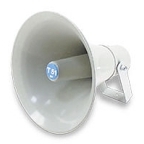 STŘEDA – 24. 4. 2019Milí spoluobčané.Přejeme vám příjemné odpoledne.Poslechněte si naše hlášení.POŠTA PARTNER Přáslavice oznamuje změnu výplatního termínu důchodů:- důchody splatné 8. 5. budou vypláceny 7. 5. 2019. Dále oznamuje UZAVŘENÍ POŠTY v Přáslavicích PO CELÝ DEN, a to ve dnech 30. 4. a 13. 5. 2019.V úterý 30. 4. 2019 bude UZAVŘENÝ i obecní úřad. 				 Děkujeme za pochopení.Obec Přáslavice pořádá ve čtvrtek 16. května ZÁJEZD PRO SENIORY do archeoskanzenu v Modré a do poutního areálu a baziliky na Velehradě. Cena zájezdu je 200,- Kč, je v ní zahrnuta doprava, průvodce a oběd. Přihlásit se můžete od dnešního dne 24. dubna v obecní knihovně u paní Zimmerové v době půjčování knih, to je vždy v pondělí a ve středu od 17.00 do 19.00 hodin. Odjezd bude v 8.00 hodin od obecního úřadu a návrat kolem 17.00 hodiny.FK Přáslavice spolu s Okresním fotbalovým svazem Olomouc uspořádají dnes 24. dubna 2019 v 17.00 hodin na hřišti v Přáslavicích ukázkový trénink pro mladé fotbalisty. Účelem této akce je založit mužstvo, které bychom na podzim přihlásili do soutěže kopané. Žádáme proto rodiče svých ratolestí, aby se této akce zúčastnili v hojném počtu. Budou zde dohodnuty další tréninkové termíny tak, aby to nejlépe vyhovovalo všem dětem. Veškeré pomůcky a míče zabezpečí fotbalový klub, který se těší na vaši účast.FK Přáslavice zve všechny příznivce kopané na mistrovské utkání mužů, které se hraje v sobotu 27. dubna v 16.00 hodin. Naše mužstvo přivítá na domácím hřišti hráče SK Šumvald. Občerstvení a dobroty z udírny budou připraveny. Na vaši hojnou účast se těší členové FK.Firma KOHAplant spol. s r.o., dlouholetý prodejce ovocných dřevin, uskuteční ve čtvrtek 25. dubna od 9.50 do 10.10 hodin u OÚ prodej ovocných stromků a balených růží, dále speciální hnojivo na podporu kořenového systému a švestky pouze za 99 Kč. Kořeny jsou ošetřeny speciálním disperzním gelem, který chrání kořeny před vysušením.SDH Přáslavice ve spolupráci s OÚ pořádá ve čtvrtek 25. dubna v 17.00 hodin u hasičské zbrojnice STAVĚNÍ MÁJE. Těšíme se na vaši účast a podporu.V sobotu 27. dubna proběhne ve sběrném dvoře SBĚR NEBEZPEČNÉHO ODPADU v běžné provozní době od 9.00 do 11.00 hodin. Základní organizace Českého zahrádkářského svazu Přáslavice ve spolupráci s Obecním úřadem Přáslavice vyhlašují soutěž „O NEJKRÁSNĚJŠÍ OKNO A PŘEDZAHRÁDKU.“ Zájemci se mohou hlásit do konce května na obecním úřadě nebo v obecní knihovně v době půjčování knih. Výsledky soutěže budou zveřejněny v říjnu na Výstavě ovoce a zeleniny, kde budou výhercům předány peněžité odměny.NABÍDKA PRÁCE:ZŠ a MŠ PŘÁSLAVICE hledá KUCHAŘKU do Školní jídelny Přáslavice – zástup za nemoc. Místo je vhodné pro zdatné důchodkyně. Do budoucna je možnost další spolupráce. Nástup je možný ihned. Bližší informace přímo u vedoucí ŠJ nebo na tel.: 737 403 313.Firma Haryservis nabízí práci na HPP v příjemném pracovním prostředí s přátelským týmem kolegů na pozici: obsluha restaurace a penzionu včetně práce pokojské.Pracovní doba v týdnu nerovnoměrně rozvržená.Lokalita:                  TRŠICE   Bližší informace:     723 974 088Životopisy zasílejte na email: firma@haryservis.czRestaurace v Údolí Mariánské Údolí přijme do kolektivu brigádníky na víkendovou výpomoc. Pro bližší informace nás neváhejte kontaktovat na tel. čísle: 728 556 870 nebo přímo v restauraci. Na spolupráci se těší kolektiv Restaurace v Údolí.NABÍDKA POPELNIC: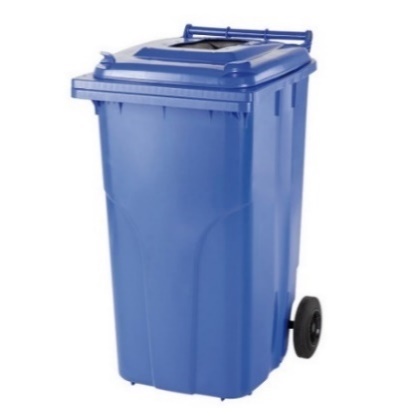 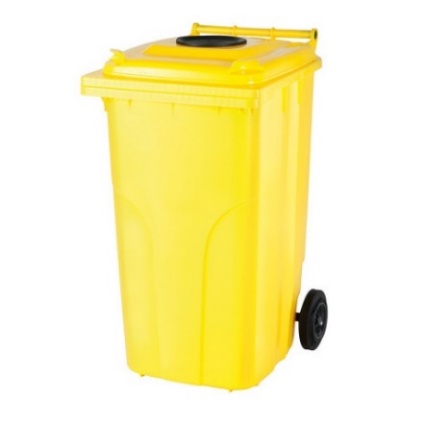 Pokud máte zájem o popelnici na plast a papír (může být i jednotlivě) o objemu 120 l za cenu: 100,- Kč/kus, zastavte se na obecním úřadě v Přáslavicích s občanským průkazem k zaplacení a sepsání smlouvy.Následně si popelnici vyzvednete ve sběrném dvoře.